January 24, 2023Board of Public Works & Safety10 South State StreetGreenfield, IN 46140Dear Members,I would like to ask permission to request quotes for the landscape maintenance for the new SR 9 medians and the newly planted landscape beds scattered through downtown. I hope to receive and open quotes sometime in February.Sincerely,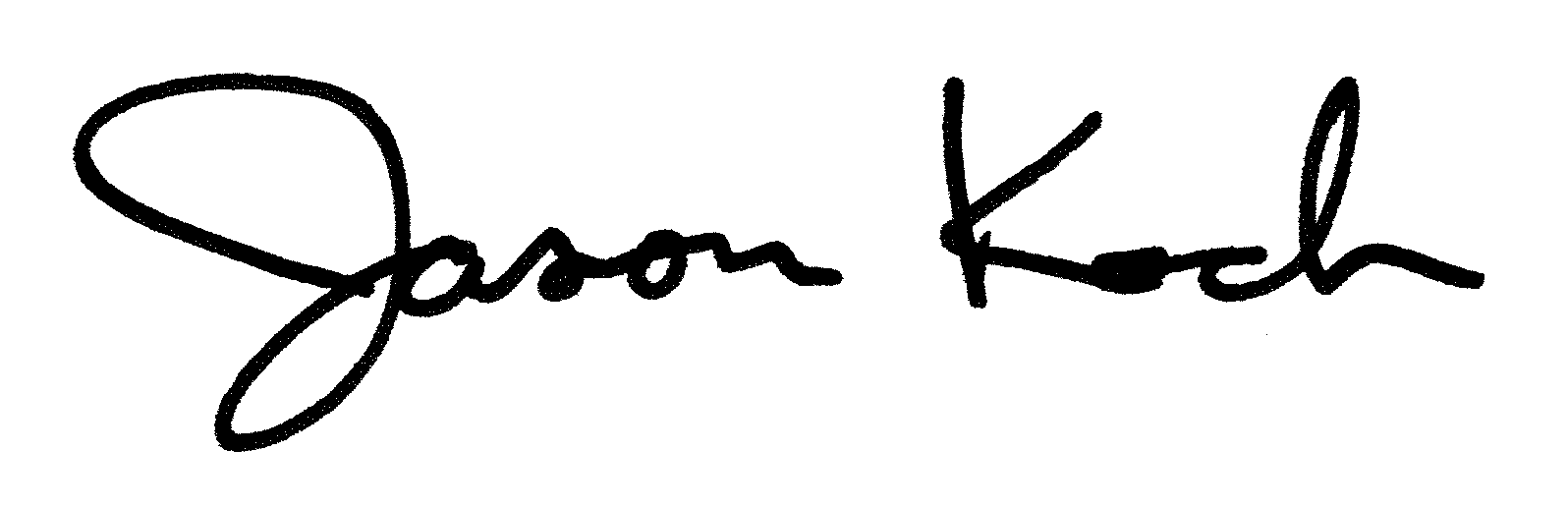 Jason Koch, PE
City Engineer